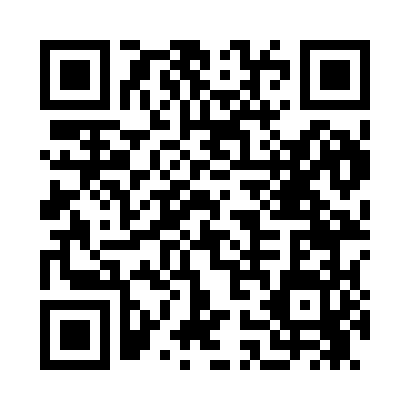 Prayer times for Stargo, Nevada, USAMon 1 Jul 2024 - Wed 31 Jul 2024High Latitude Method: Angle Based RulePrayer Calculation Method: Islamic Society of North AmericaAsar Calculation Method: ShafiPrayer times provided by https://www.salahtimes.comDateDayFajrSunriseDhuhrAsrMaghribIsha1Mon3:505:2512:504:468:159:492Tue3:515:2512:504:468:159:493Wed3:525:2612:504:468:159:494Thu3:535:2612:514:478:159:485Fri3:535:2712:514:478:159:486Sat3:545:2712:514:478:149:477Sun3:555:2812:514:478:149:478Mon3:565:2912:514:478:149:469Tue3:575:2912:514:478:139:4610Wed3:585:3012:514:478:139:4511Thu3:595:3112:524:478:129:4412Fri4:005:3112:524:478:129:4313Sat4:015:3212:524:478:119:4314Sun4:025:3312:524:478:119:4215Mon4:035:3312:524:478:109:4116Tue4:045:3412:524:478:109:4017Wed4:055:3512:524:478:099:3918Thu4:065:3612:524:478:099:3819Fri4:075:3612:524:478:089:3720Sat4:085:3712:524:478:079:3621Sun4:095:3812:524:478:069:3522Mon4:105:3912:524:468:069:3423Tue4:115:4012:524:468:059:3324Wed4:135:4112:534:468:049:3225Thu4:145:4112:534:468:039:3126Fri4:155:4212:534:468:029:2927Sat4:165:4312:524:458:019:2828Sun4:175:4412:524:458:019:2729Mon4:195:4512:524:458:009:2630Tue4:205:4612:524:457:599:2431Wed4:215:4712:524:447:589:23